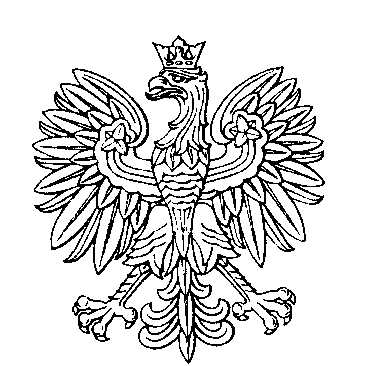 OBWODOWA KOMISJA WYBORCZA NR 21w gminie ZiębiceSKŁAD KOMISJI:Przewodniczący	Katarzyna Anna Bednarz-BanachZastępca Przewodniczącego	Jarosław Piotr KiwiorCZŁONKOWIE: